REVISED GLCC Classis Leader Job Posting DetailsClassis LeaderChurch or Organization: Great Lakes City Classis, Reformed Church in America(Michigan, Ohio & Kentucky)Part-time (60%) Total Compensation Package: Salary with benefits ($70, 000 to $80,000)UPDATE: The application period has been extended. Applications will be accepted through Friday, February 1, 2019.The part-time position status could provide the option for the classis leader to serve in a bi-vocational ministry role that could complement the classis leader role and responsibilities. Mission and Vision of the Great Lakes City Classis: Developing leaders to guide churches that transform lives and communities.The classis leader will serve as the executive leader in the Great Lakes City Classis, RCA, to develop and empower leaders, plant new churches and expand the vitality and missional impact of our congregations. The position reports to the Great Lakes City Classis Executive Team. A detailed job description and Online Application Form is posted on the Great Lakes City Classis website: www.glcclassis.org. 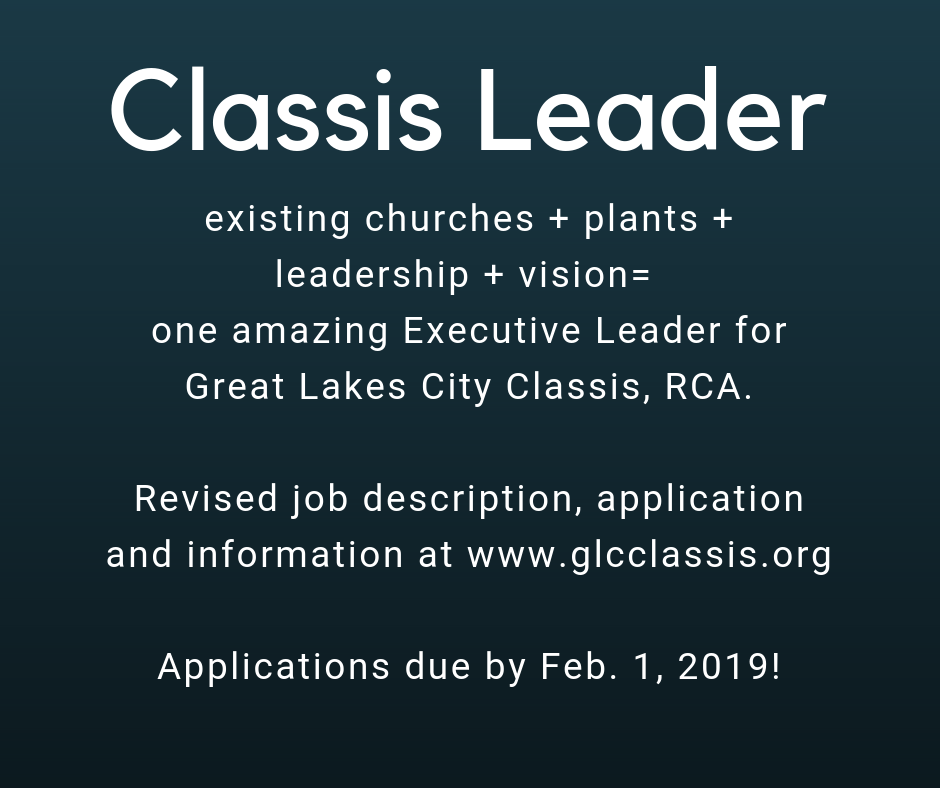 